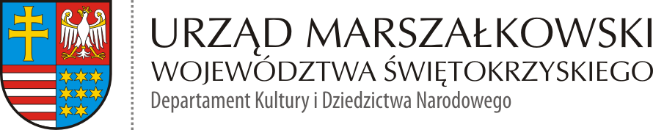 Załącznik nr 3do Zapytania ofertowego znak: KD-III.272.12.2022 Kielce, …………..……... 2022 r.KD-III.272.12.2022Wykaz wykonanych usługNależy wykazać co najmniej 1 usługę polegającą na opracowaniu Programu Opieki nad Zabytkami lub opracowaniu dokumentów powiązanych obszarowo z tematem opieki nad zabytkami lub innego dokumentu programowego/strategicznego obejmującego zagadnienia z zakresu dziedzictwa kulturowego o charakterze regionalnym/wojewódzkim, która została wykonana przez Oferenta w okresie 5 ostatnich lat przed upływem terminu składania ofert, a jeśli okres prowadzenia działalności jest krótszy, w tym okresie. Do wskazanych w wykazie wykonanych usług należy dołączyć dokumenty potwierdzające należyte wykonanie niniejszych usług. Lp.Nazwa dokumentuData wykonaniaOdbiorca usługi1.2.3.4.5.…………………………………………………………………………………………Miejscowość, dataPodpis osoby upoważnionej do podpisania niniejszej oferty w imieniu Wykonawcy